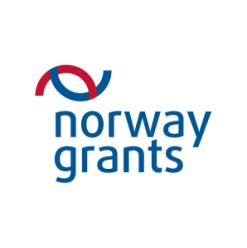 WZÓRODWOŁANIE
OD WYNIKU OCENY FORMALNEJ
WNIOSKU APLIKACYJNEGOZłożonego dla Programu PL13 OGRANICZANIE SPOŁECZNYCH NIERÓWNOŚCI W ZDROWIU  Norweskiego Mechanizmu Finansowego 2009 - 2014Nazwa i adres Operatora Programu:Dyrektor Departamentu Funduszy Europejskich
Ministerstwo Zdrowia
ul. Miodowa 15
00-952 WarszawaNazwa  i adres wnioskodawcy: …………………………………………………………………………………………………...Tytuł projektu:.…………………………………………………………………………………..Numer projektu:…………………………………………………..……………………………..Data otrzymania przez wnioskodawcę zawiadomienia o wyniku oceny formalnej…………….Data wpływu odwołania do Instytucji rozpatrującej odwołanie………………………………..A. Odwołanie jest wnoszone w odniesieniu do przyznanej oceny w systemie zero – jedynkowym w następujących kryteriach oceny (wraz z uzasadnieniem):Kryterium………………..... nr…………….(należy podać numer kryterium i nazwę)Kryterium………………..... nr…………….(należy podać numer kryterium i nazwę)Uzasadnienie:……….......................... (należy uzasadnić spełnienie danego kryterium wraz ze wskazaniem odpowiednich dokumentów, o ile dotyczy)B.   Odwołanie jest wnoszone w odniesieniu do poprawności czynności w ramach oceny (należy wskazać przepisy procedury oceny formalnej, które zostały naruszone wraz z podaniem uzasadnienia oraz istoty i zakresu żądania a także wskazać dokumenty potwierdzające zarzuty, o ile dotyczy)……………………………………………………imię, nazwisko oraz stanowisko służbowe  osoby uprawnionej do reprezentowania wnioskodawcy 